Course Evaluations – ReportsLog into ONCE by visiting courseevaluations.yorku.caClick on the reports headingSelect: Section Level Evaluation Results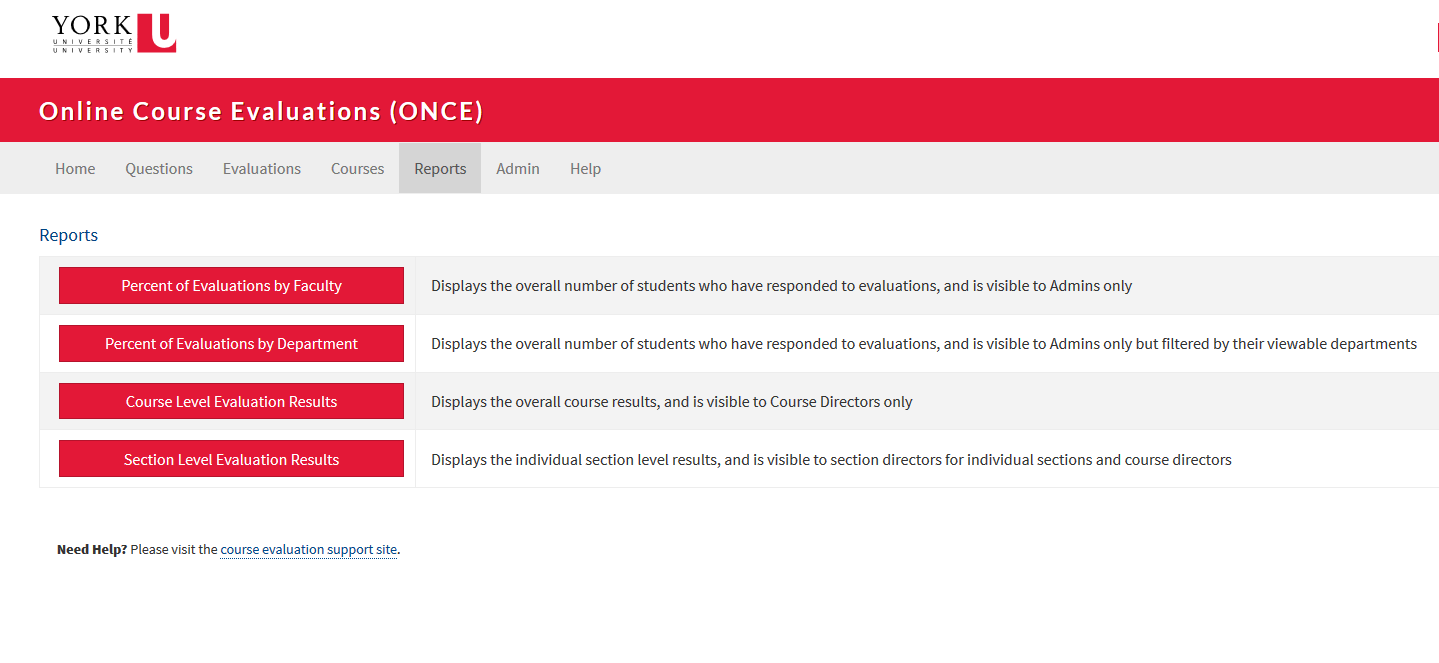 Section Level Evaluation ResultsSelect:FacultyDepartmentCourse NumberStart Term and End Term Click Filter Results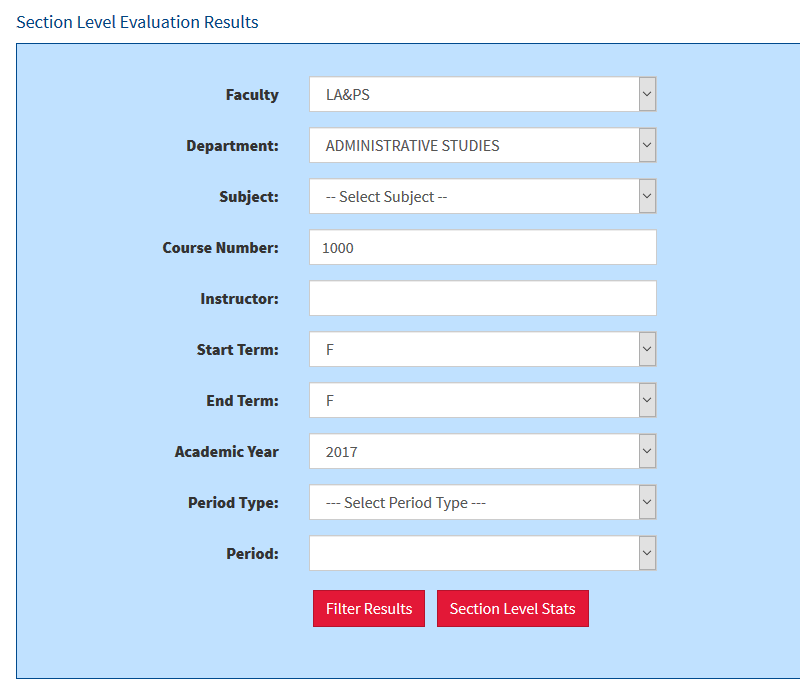 Downloading Numeric Results ReportFind the section that you would like to retrieve resultsIn the Results Column, select NumericSelect InstructorFilter ResultsDownload Results as: PDFRename fileSave fileDownloading Essay Results ReportFind the section that you would like to retrieve resultsIn the Results Column, select EssaySelect InstructorFilter ResultsDownload Results as: PDFRename fileSave fileResults cannot be retrieved until final grades are released.